Finance Services (813) 794-2268MEMORANDUMDate:	October 7, 2022To:	School Board MembersFrom:	Michelle Williams, Director of Finance ServicesRe:	Attached Warrant List for the Week Ending October 11, 2022Please review the current computerized list. These totals include computer generated, handwritten, and cancelled checks.Warrant Numbers 964664-964982………………………………………………..…………………$12,592,578.00Electronic Fund Transfer Numbers 5461-5473………………………………….….………..…...…..$5,186,985.00Total Disbursements……………………………………………………..…..……..$17,779,563.00Disbursements by FundFund 1100………………………………...……………………………………………………...……....$1,785,119.47Fund 1300…………………………………………………….……………………………………….....$5,187,025.00Fund 3212…………………………………………………….………………..………………………..…....$1,960.95Fund 3611…………………………………………………….……………………………………..……...$34,110.00Fund 3717……………………………………………………………….……………......……….…...........$196.50Fund 3719…………………………………………………….……………………………………..…….$144,000.00Fund 3721…………………………………………………….……………………………………..……...$37,408.24Fund 3722…………………………………………………….……………………………………..……...$68,227.03Fund 3723…………………………………………………….………………..………………………..…....$4,205.00Fund 3904…………………………………………………….……………………………………..…….$212,529.66Fund 3905…………………………………………………….……………………………………..…….$345,840.11Fund 3932…………………………………………………….……………………………………..…….$532,448.25Fund 3935………………………………………………………………….…………………....….......$118,811.15Fund 4100………………………………………...………………………………..……...…...……….$799,118.46Fund 4210……………………………………………………………….……………......……….…....$209,612.32Fund 4220…………………………………………………….………………..………………………..…....$8,666.92Fund 4450…………………………………………………………………………………..…………..$170,192.13Fund 7110……………………………………………………………….……………......……….…...........$550.00Fund 7111………………………………...……………………………………………………...……....$7,363,830.27Fund 7130……………………………………………………………………………………..……...….$27,393.50Fund 7921………………………………………………………………………………………………$619,107.24Fund 7922……………………………………………………………………………………..……...….$68,824.00Fund 7940……………………...………………………………..……………..…….………………........$3,087.00Fund 8915……………………...………………………………..……………..…….………………......$36,819.80Fund 9210……………………………………………………………….……………......……….…...........$480.00The warrant list is a representation of four check runs and one EFT run. Confirmation of the approval of the warrant list for the week ending October 11, 2022 will be requested at the November 8, 2022 School Board meeting.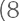 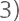 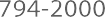 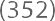 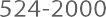 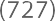 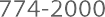 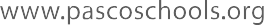 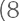 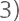 